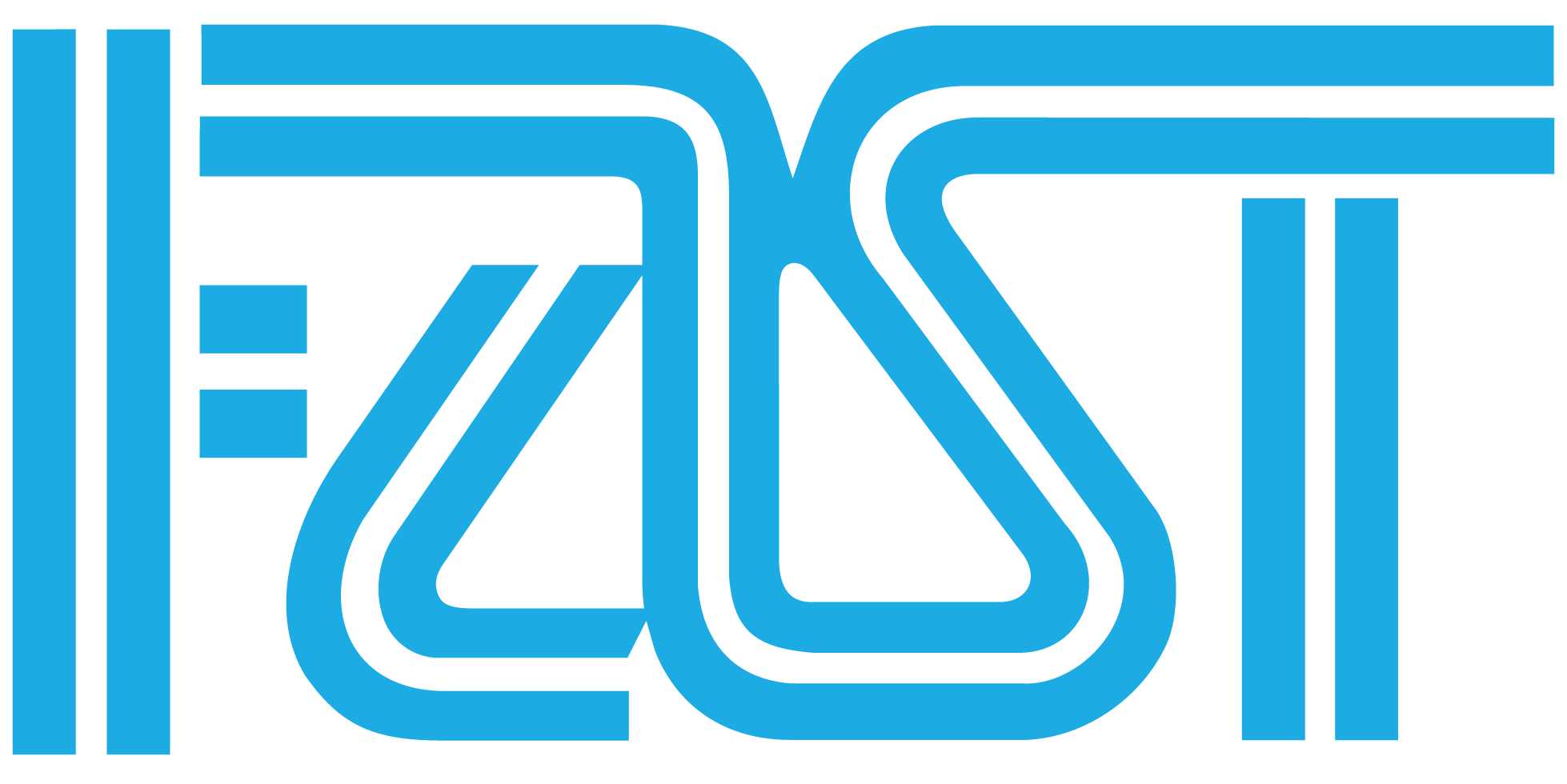 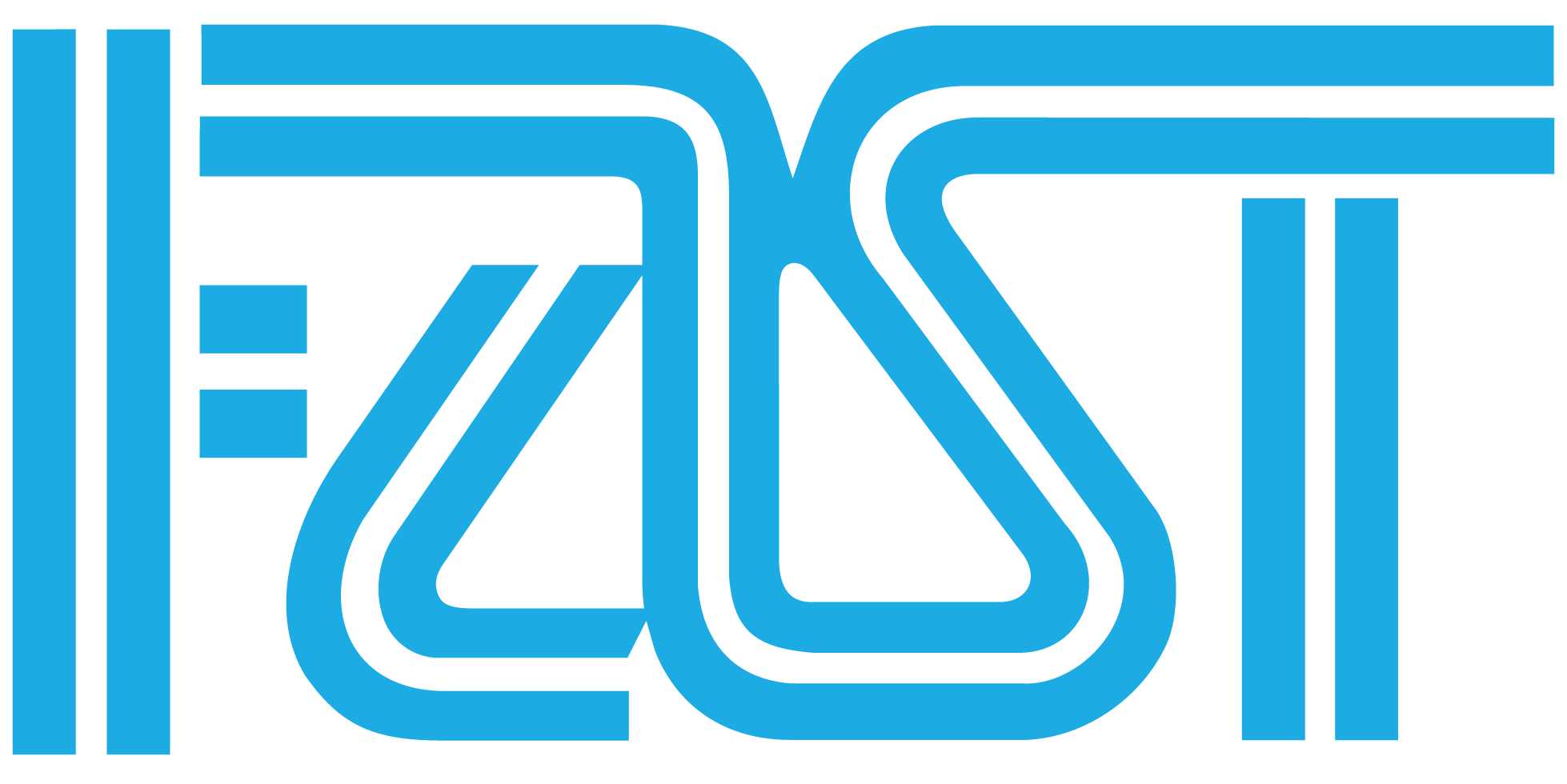 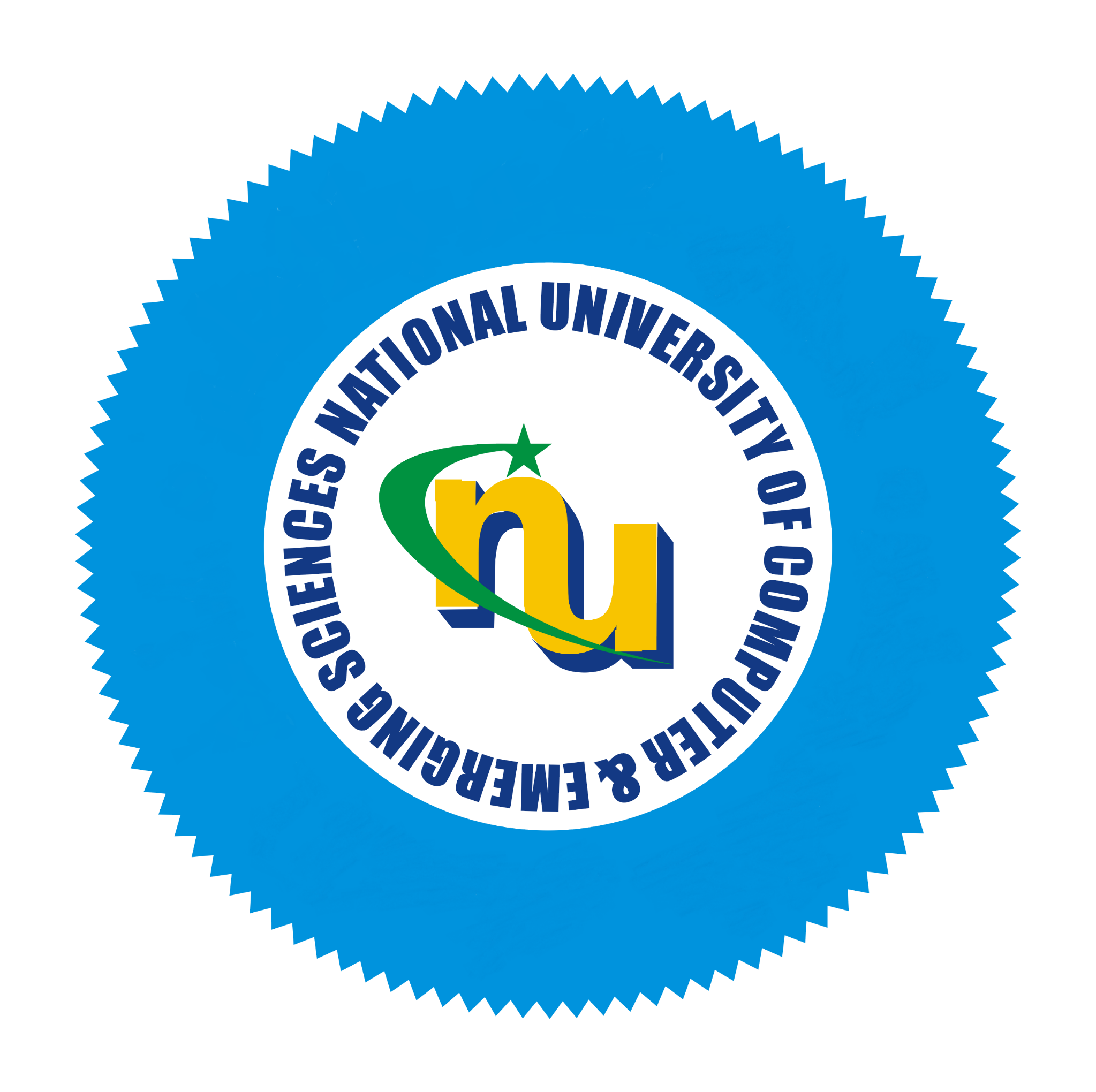 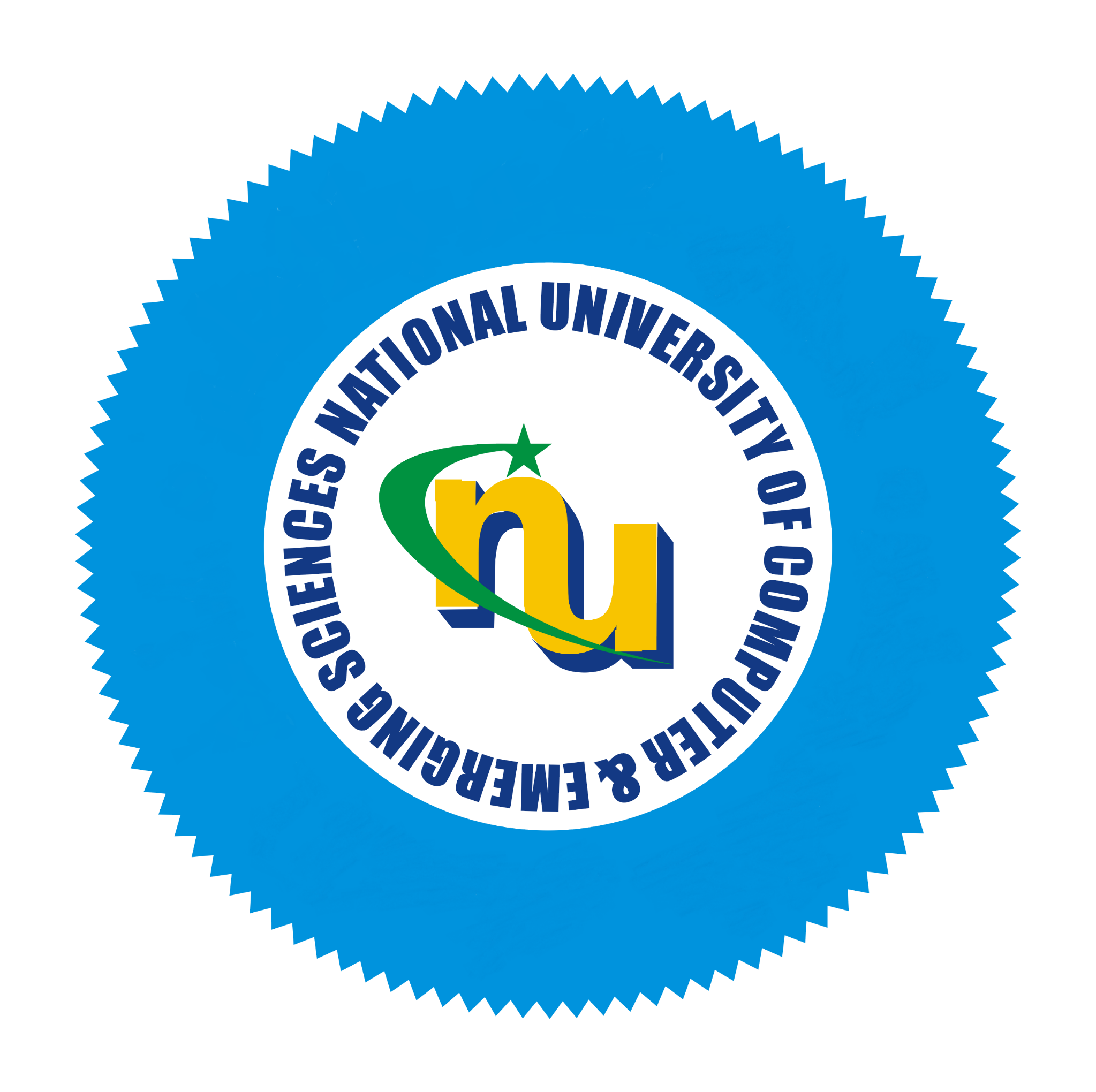 Requisitioner Campus AccountsCampus DirectorNUCES-HQORICInternal AuditorTreasurer RectorNameNameDesignationEmp IDEmp IDCampusProject nameProject nameFunding agency nameFunding agency nameBudgeted amount (Rs)Budgeted amount (Rs)Project start dateProject start dateBank account detailsPurpose of loanPurpose of loanLoan request monthPrevious loan details (if any)Previous loan details (if any)Previous loan details (if any)Previous loan details (if any)Previous loan details (if any)Previous loan details (if any)Previous loan details (if any)S #PeriodPeriodPeriodAmountLoan statusLoan statusLoan statusReturnedNot returnedNot returned123TOTALTOTALTOTALCurrent loan breakdown of salaries for the month of Current loan breakdown of salaries for the month of Current loan breakdown of salaries for the month of Current loan breakdown of salaries for the month of Current loan breakdown of salaries for the month of Current loan breakdown of salaries for the month of Current loan breakdown of salaries for the month of Current loan breakdown of salaries for the month of S #NameNameDesignationPeriodNet PayNet PayNet Pay1234TOTALTOTALTOTALTOTALDateSignatureAttachments (Please check relevant box)Attachments (Please check relevant box)Attachments (Please check relevant box)Attachments (Please check relevant box)Attachments (Please check relevant box)Verified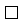 Not VerifiedSalary VerificationBank Statement Remaining Project BalanceRsRecommended AmountRsPrepared & forwarded byDesignationDateSignatureRemarksRecommendedNot RecommendedRemarksNameDateSignatureSignatureSignatureRemarks by Grants Management OfficerDateSignatureDirector ORICRecommendedNot RecommendedNot RecommendedDate:SignatureRemarksRecommendedNot RecommendedNot RecommendedRemarksNameDateSignatureRemarksRecommendedNot RecommendedNot RecommendedRemarksNameDateSignatureRemarksApprovedRemarksNot ApprovedNameDateSignature